Nom : ______________________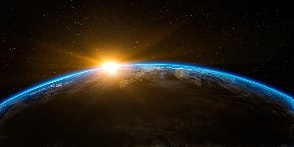 Cours 57 : La classification des anglesLes anglesCe sont deux demi-droites qui ont la même origine.                                                A                               B        1                                                CL’unité de mesure d’un angle est le _____________.Un degré correspond à  (un trois-cent-soixantième) de la circonférence d’un cercle.Voici une charpente d’assemblage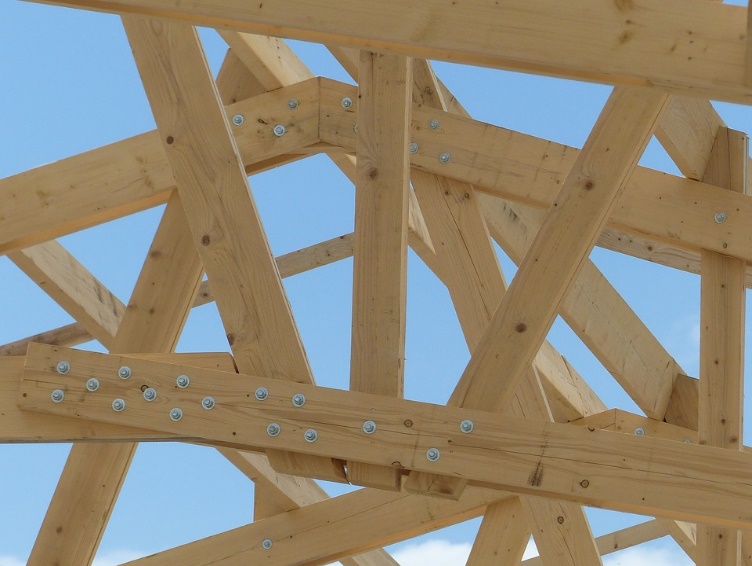 Angle __________________Angle __________________Angle ____________________Angle ________________Angle __________________Angle _________________Angle _________________________Angle _________________________Angle _________________________